                                                              PATVIRTINTA                                                                                                         Trakų r. Rūdiškių gimnazijos direktoriaus                                                                                          2017-11-22 d. įsakymu Nr. OV-137                                                                                                                  TRAKŲ R. RŪDIŠKIŲ GIMNAZIJOSPARODOS - KONKURSO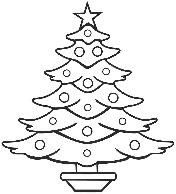                           ,,ŠVIESK,  EGLUTE, KITAIP“                             NUOSTATAIKalėdos – gražiausia žiemos šventė, apipinta stebuklais, šiluma, dovanomis. Kviečiame mokyklos bendruomenę dalyvauti netradicinės kalėdų eglutės parodoje – konkurse ,,Šviesk, eglute, kitaip“. Tikimės Jūsų aktyvumo ir kūrybiškų idėjų.  1. BENDROSIOS NUOSTATOS1.1.Parodos – konkurso „Šviesk, eglute, kitaip“ nuostatai reglamentuoja parodos - konkurso tikslą, dalyvius, darbų pateikimo, vertinimo ir organizavimo tvarką. 2. PARODOS - KONKURSO TIKSLAS IR UŽDAVINIAI2.1. Tikslas: Ugdyti mokinių ir jų tėvelių, mokytojų meninę kompetenciją, aplinkosauginę kultūrą, meilę ir atsakomybę gamtai bei skatinti savo darbais papuošti mokyklą netradicinėmis  Kalėdų eglėmis. 2.2. Uždaviniai: 2.2.1. Naudojant gamtinę medžiagą, antrines žaliavas, popierių, sukurti ,,netradicinę“ Kalėdų eglutę. 2.2.2. Ugdyti nuoširdų, jautrų, aplinkai dėmesingą vaiką. 2.2.3. Suteikti džiaugsmo drauge ruošiantis Kalėdoms. PARODOS – KONKURSO  ORGANIZATORIAI 3.1.Parodos – konkurso rengėjai ir vykdytojai: Trakų r. Rūdiškių gimnazijos mokiniai, klasių vadovai, mokytojai. 3.2.Parodos – konkurso koordinatorės: direktorės pavaduotoja ugdymui Rima Kazlauskienė, technologijų mokytoja Edita Vilčevskaja, pradinių klasių mokytoja Dainora Garbštienė.4. DALYVIAI4.1. Parodoje – konkurse gali dalyvauti Rūdiškių gimnazijos mokiniai, tėvai, mokytojai, kiti gimnazijos bendruomenės nariai.  PRIORITETAS - GRUPINIS  DARBAS. PARODOS – KONKURSO  ORGANIZAVIMAS  Parodai – konkursui darbai  pristatomi nuo gruodžio 1 d. iki gruodžio 6 d.  Darbai turi atitikti šio konkurso tikslus ir uždavinius, temą, turi būti išbaigti, estetiški.  Prie kiekvieno darbo prašome pritvirtinti užpildytą metriką (PRIEDAS 1).   Dalyviai į parodą – konkursą registruojami el. paštu: rudiskiumok@gmail.com nuo gruodžio 1 d. iki gruodžio 5 d. (PRIEDAS 2) (registruoja klasės vadovas). 5.5.Parodos - konkurso rezultatai skelbiami gruodžio 22 d. Trakų r. Rūdiškių gimnazijos internetinėje svetainėje http://www.rudiskiug.trakai.lm.lt/. Darbai bus eksponuojami  2017 m. gruodžio 11 d. – 2018 m. sausio 3 d. Trakų r. Rūdiškių gimnazijos II ir III aukšto fojė.6. VERTINIMAS6.1. Darbus vertins Trakų r. Rūdiškių gimnazijos direktoriaus sudaryta vertinimo komisija. 2.Vertinimo kriterijai. Konkursui pateikti darbai vertinami pagal šiuos kriterijus:  idėjos atitikimas,  naudotos technikos savitumas,  estetinis kūrybinio darbo pateikimas,  kūrybinio darbo originalumas;grupinis darbas. 6.3. Neatitinkantys vertinimo kriterijų, taip pat netvarkingi darbai ar su tinkamai neužpildyta metrika, nevertinami. 7. DALYVIŲ APDOVANOJIMAS 7.1. Konkurso nugalėtojai, vertinimo komisijos sprendimu, apdovanojami diplomais, prizais. Kiti dalyviai – padėkos raštais.  7.2. Netradicinių eglučių parodos – konkurso ,,Šviesk, eglute, kitaip” nominacijos: Kalėdiškiausia eglutė. Draugiškiausia eglutė.Originaliausia eglutė. Spalvingiausia eglutė. Meniškiausia eglutė. Inovatiškiausia eglutė.Žiemiškiausia eglutė. 8. BAIGIAMOSIOS NUOSTATOS 8.1. Konkurso dalyviai, dalyvaudami netradicinių eglučių parodoje - konkurse ,,Šviesk, eglute, kitaip“ sutinka, kad konkurso metu įrašyta vaizdo medžiaga, nuotraukos būtų skelbiamos Trakų r. Rūdiškių gimnazijos internetinėje svetainėje. 8.2. Konkurso dalyvių darbai grąžinami nuo sausio 6 d. iki sausio 10 d.  ________________________________________________________________________ PRIEDAS Nr.1 Dėmesio! Prašome užpildyti ir pritvirtinti metriką (atspausdinti kompiuteriu). Šriftas – Times New Roman.  Šrifto dydis – 18 Metrikos išmatavimai- 6 cm x16 cm.  Užpildytą metriką priklijuoti ant kietesnio spalvoto kartono 8 cm x 18 cm. Metriką pritvirtinti prie darbo.  Metrikoje nurodyti: DARBO AUTORIUS (-AI)  (klasė, mokinių grupė ( pridedamas sąrašas, nurodant klasę, vardą, pavardę), mokinys ( vardas, pavardė, klasė), mokytojas ( vardas, pavardė, dėstomas dalykas), kitas dalyvis (vardas, pavardė, ryšis su gimnazija);DARBO PAVADINIMAS Dėmesio! Informaciją metrikoje prašome pateikti tik didžiosiomis spausdintinėmis raidėmis PRIEDAS Nr.2 Prašome užpildyti dalyvių registracijos lapą ir išsiųsti el. paštu rudiskiumok@gmail.com (iki gruodžio 5 d.). PARODA – KONKURSAS ,,ŠVIESK, EGLUTE, KITAIP“DALYVIŲ REGISTRACIJA Eilės Nr. DALYVIO VARDAS, PAVARDĖ KLASĖ DARBO PAVADINIMAS 1. 2. 